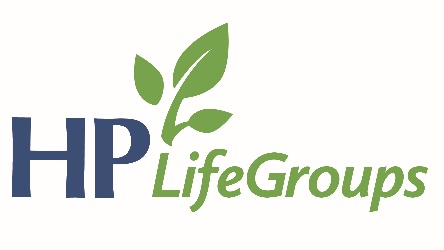 2018 HPBC GoalsIndividual Community Involvement: We will endeavor to cultivate a culture of evangelism in our church this year by encouraging our members to advance the gospel through individual community involvement.Specifically:  We desire for our members to pursue a level of community involvement that brings them into regular contact with those who need Christ.  “Community involvement” can be as simple as engaging a neighbor through a common hobby or as complex as participating in or leading a formal community organization (sports leagues, HOA, charities, etc).  Church Family Gathering:  We will continue our goal from last year to devote ourselves as a church family to the practice of prayer, testifying, and discipling one another during our evening gathering.  Specifically:  In addition to private and small group settings, we desire to see our church practice the commanded disciplines of prayer, testifying, and discipleship as an entire church family together.  Our vision is for these practices to be essential and primary activities during our evening gathering. We will begin the process of structuring our evening gatherings to centralize around these activities.ReflectSunday AM – Zephaniah – Return of the King – Drew ConleyMaybe read through Zephaniah together.What are some of the major themes in Zephaniah? Can you summarize the teaching of the book in a sentence?Read 1:6, 12. In your own words, explain why God’s judgment is coming.Is God’s judgment a frightening thought for you? Why? Why not?Read 2:3. Talk about how we seek the Lord. What does it look like to seek him? How do you do it? How do you seek righteousness? How do you seek humility?Read 3:9, 13-15. Talk about the changes that God’s restoration brings. Have you seen some of these characteristics in our local church? Which ones? Which ones do you/we struggle with or can you/we grow in?Read 3:16-17. What do these verses teach us about God? How do these verses make you feel towards God? Does this in any way make you uncomfortable? (If so, why?)In groups of 2-3:What has been convicting to you from Zephaniah? In what area(s) do you sense your need to grow?Pray for each other.Sunday PM – Proverbs – Sex: Treasure the Gift – Drew ConleyWhat are God’s purposes for sex within marriage?In Proverbs 5:15-19What is the significance of the water imagery? What is the meaning of “rejoice in the wife of your youth”?How can a husband express that he is rejoicing in his wife? Was the “rejoice in” instruction intended only for men toward their wife, or does it also apply to women toward their husband?Why is pictured in the phrase “be intoxicated always in her love”? What are some ways to revive “intoxicating love” with your spouse? Better yet, what are some ways to avoid letting “intoxicating love” wane?According to 1 Cor. 7:1-5 What is at least one purpose for regular sexual union with your spouse? Is the admonition a command or a suggestion?What are the dangers of forsaking that union?In Proverbs 30:20, what hypocrisy is illustrated by the adulteress?What other warnings about sex outside of God’s boundaries are found in Proverbs?